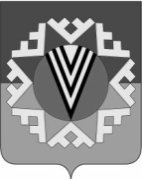 АДМИНИСТРАЦИЯГОРОДСКОГО ПОСЕЛЕНИЯ НОВОАГАНСКНижневартовского районаХанты-Мансийского автономного округа - ЮгрыРАСПОРЯЖЕНИЕот 18.03.2024                                                                                                                     № 52п.г.т.НовоаганскВ соответствии с постановлениями  администрации городского поселения Новоаганскот 22 октября  2021 года № 373 «О Порядке разработки и реализации муниципальных программ городского поселения Новоаганск»,  от 30.09.2021 № 347 «О Перечне муниципальных программ городского поселения Новоаганск»:Одобрить прилагаемый сводный годовой доклад о ходе реализации и оценке эффективности муниципальных программ городского поселения Новоаганск за 2023 год.Распоряжение вступает в силу со дня его подписания и подлежит размещению на официальном сайте администрации городского поселения Новоаганск.3. Контроль за исполнением настоящего распоряжения возложить заместителя главы городского поселения Новоаганск А.А. Филатова.      Глава городского поселения				                                Е.Г. ПольПриложениек распоряжению администрации городского поселенияот 18.03.2024 № 52Сводный годовой докладо ходе реализации и оценке эффективности муниципальных  программ городского поселения Новоаганск за 2023 год1. Общие сведенияВ соответствии с Федеральным законом от 28.06.2014 № 172-ФЗ «О стратегическом планировании в Российской Федерации» муниципальные программы определены документами стратегического планирования социально-экономического развития органов местного самоуправления, которые разрабатываются и реализуются во взаимосвязи с другими документами стратегического планирования. Правовые основания для формирования муниципальных программ городского поселения Новоаганск установлены Бюджетным кодексом Российской Федерации.В 2023 году осуществлялась реализация 12 муниципальных программ различнойнаправленности. По каждой муниципальной программе определен ответственный исполнительиз числа органов администрации городского поселения Новоаганск.Подготовка годовых отчётов осуществляется в соответствии с требованиями,установленными Порядком принятия решения о разработке муниципальных программ городского поселения Новоаганск, их формирования, утверждения и реализации, утверждённым постановлением администрации городского поселения Новоаганскот 22октября  2021 года № 373 .На основе представленных ответственными исполнителями годовых отчётов о ходе реализации муниципальных программза 2023 год сформирован Сводный годовойдоклад о ходе реализации и об оценке эффективности муниципальных программ. Доля расходов бюджета городского поселения, реализуемых в рамках муниципальных программ, в 2023 году составила 97 %.В соответствии с Перечнем муниципальных программ городского поселения, утверждённым постановлением администрации городского поселения Новоаганск  от 30.09.2021№ 347 «О Перечне муниципальных программ городского поселения Новоаганск» (в редакции от 30.09.2021 № 347), в 2023 году в городском поселении осуществлялась реализация следующих 12 муниципальных программ:Таблица 1В соответствии с бюджетом городского поселения на реализацию муниципальных программ в 2023 году было предусмотрено 283 119,82 тыс. рублей, в том числе:федеральный бюджет – 782,2 тыс. рублей;бюджет автономного округа –  2 405,73 тыс. рублей;бюджет Нижневартовского района – 8 266,19 тыс. рублей;местный бюджет – 271 665,69 тыс. рублей.Исполнение расходных обязательств по муниципальным  программам городского поселения в 2023 году за счёт всех источников составило 97 %, в том числе за счёт средств:федерального бюджета – 100 % (782,2 тыс. рублей), бюджета автономного округа – 100 % (2 405,7 тыс. рублей), бюджета  Нижневартовского района – 98,1 % (8 108,8 тыс. рублей), бюджет городского поселения – 97 % (263 135,3 тыс. рублей). Наиболее финансовоёмкими в 2023 году являются муниципальные программы:- «Жилищно-коммунальный комплекс и повышение энергетической эффективности в городском поселении Новоаганск» (36,3 %),- «Развитие транспортной системы городского поселения Новоаганск» (20,5%), - «Развитие муниципальной службы в городском поселении Новоаганск»(15,3%).Таблица 2Финансирование муниципальных программОсновные причины неполного освоения средств:- заявительный характер муниципальной поддержки для получателейсубсидий, выделяемой в рамках муниципальных программ;- экономия по итогам конкурентных процедур;- оплата за фактически выполненные работы (оплата за работы и услуги, выполненные (оказанные) в декабре 2023 осуществлялась в январе 2024 года);- в связи не востребованностью резервного фонда бюджета поселения;- перечисление межбюджетных трансфертов в пределах сумм, необходимых для оплаты денежных обязательств по расходам получателей средств соответствующего бюджета.
2. Результаты мониторинга достижения показателей реализациимуниципальных программНа основе информации, представленной ответственными исполнителями  муниципальных программ,  по итогам 2023года отделом экономики администрации городского поселения проведён анализ степени достижения 43 целевых показателей муниципальных программ,  средняя степень достижения составила 103 %(2022 год – 98 %).3. Результаты оценки эффективности муниципальных программОценка эффективности муниципальных программ по итогам 2023 года осуществлялась в соответствии с Методикой оценки эффективности реализации муниципальных программ  городского поселения Новоаганск, утвержденной постановлением администрации поселения от 24.11.2014  № 331 «Об утверждении Методики оценки эффективности реализации муниципальных программ  городского поселения Новоаганск», на основе информации, представленной ответственными исполнителями муниципальных программ в составе годовых отчётов о ходе их реализации, путём расчёта интегральной оценки по формуле:R = SUMKi, где:Ki - комплексные критерии оценки муниципальной программы:- соответствие муниципальной программы приоритетным направлениям, стратегическим приоритетам и целям социально-экономического развития городского поселения Новоаганск, актуальность показателей реализации муниципальной программы;- достаточность комплекса мероприятий муниципальной  программы для достижения ее целей;- финансирование муниципальной программы;- эффективность механизма реализации   муниципальной программы;- результативность муниципальной программы.Эффективность муниципальной программы рассчитывается исходя из численного значения интегральной оценки (R) в баллах:8 и более - отлично;от 6 до 8 - хорошо;от 4 до 6 - удовлетворительно;менее 4 - неудовлетворительно.Система комплексных критериев, используемых для оценки эффективности реализации муниципальных программ, основана на требованиях, установленных постановлением администрации городского поселения Новоаганск  от 22октября  2021 года № 373«О Порядке разработки и реализации муниципальных программ городского поселения Новоаганск».По результатам оценки эффективности реализации 12 муниципальных программ: 10 муниципальных программам оцениваются на «отлично», 2 – «хорошо», программы с оценкой «удовлетворительно» и «неудовлетворительно» в 2023 году отсутствуют (в 2022 году аналогично: 10 муниципальных программ – «отлично», 2 программы – «хорошо»).Информация о результатах оценки эффективности реализации муниципальных программ представлена в таблице 1.Таблица1Результаты оценки эффективности реализации муниципальных программ городского поселения НовоаганскО сводном годовом докладе о ходе реализации и оценке эффективности муниципальных программ городского поселения Новоаганск за 2023 год№ п/пНаименование программыОтветственный исполнитель «Управление муниципальным имуществом городского поселения Новоаганск»;отдел по управлению муниципальным имуществом администрации поселения «Профилактика правонарушений в сфере общественного порядка в городском поселении Новоаганск»;служба по делам гражданской обороны, чрезвычайным ситуациям и пожарной безопасности «Безопасность жизнедеятельности в  городском поселении Новоаганск»;служба по делам гражданской обороны, чрезвычайным ситуациям и пожарной безопасности«Профилактика терроризма и экстремизма, укрепление межнационального и межконфессионального согласия в городском поселении Новоаганск»служба по делам гражданской обороны, чрезвычайным ситуациям и пожарной безопасности «Развитие транспортной системы городского поселения Новоаганск»;отдел жилищно-коммунального хозяйства и транспорта «Жилищно-коммунальный комплекс и городская среда в городском поселении Новоаганск»;отдел жилищно-коммунального хозяйства и транспорта «Информационное общество в городском поселении Новоаганск»;отдел жилищно-коммунального хозяйства и транспорта «Культурное пространство»;отдел организации деятельности администрации«Развитие муниципальной службы в городском поселении Новоаганск»;отдел правового и кадрового обеспечения«Повышение эффективности управления городским поселением Новоаганск»;отдел организации деятельности администрации «Развитие физической культуры и спорта в городском поселении Новоаганск»;отдел организации деятельности администрации «Управление в сфере муниципальных финансов в городском поселении Новоаганск».отдел финансов администрации№ п/пНаименование программыУтвержденопрограммойна 2023 год,тыс. руб.Исполнение на 31.12.2023 года, тыс. руб.Отклонение, тыс.руб.% исполненияУправление муниципальным имуществом городского поселения Новоаганск12 314,511 655,5659,094,6Профилактика правонарушений в сфере общественного порядка в городском поселении Новоаганск1 255,51 230,824,798,0Безопасность жизнедеятельности в  городском поселении Новоаганск1 802,31 802,30100,0Профилактика терроризма и экстремизма, укрепление межнационального и межконфессионального согласия в городском поселении Новоаганск122,8122,80,50100,0Развитие транспортной системы городского поселения Новоаганск57 640,3954 984,442 656,095,4Жилищно-коммунальный комплекс и городская среда в городском поселении Новоаганск102 152,0101 402,44749,699,3Информационное общество в городском поселении Новоаганск85,385,30100Культурное пространство23 507,223 325,218299,2Развитие муниципальной службы в городском поселении Новоаганск45 283,341 743,83 539,592,2Повышение эффективности управления городским поселением Новоаганск26 800,526 363,4437,198,4Развитие физической культуры и спорта в городском поселении Новоаганск253,3253,30100Управление в сфере муниципальных финансов в городском поселении Новоаганск11 902,711 462,7440,096,3ВСЕГО283 119,8274 432,08 687,896,9N п/пМуниципальные программыгородского поселения НовоаганскКоличество балловОценка эффективности программыЖилищно-коммунальный комплекс и городская среда в городском поселении Новоаганск9,6отличноПрофилактика правонарушений в сфере общественного порядка в городском поселении Новоаганск9,5отличноПовышение эффективности управления городским поселением Новоаганск9,5отличноКультурное пространство9,2отличноРазвитие физической культуры и спорта в городском поселении Новоаганск9,2отличноПрофилактика терроризма и экстремизма, укрепление межнационального и межконфессионального согласия в городском поселении Новоаганск9,1отличноБезопасность жизнедеятельности в городском поселении Новоаганск9,0отличноИнформационное общество в городском поселении Новоаганск9,0отличноРазвитие муниципальной службы в городском поселении Новоаганск9,0отличноУправление в сфере муниципальных финансов в городском поселении Новоаганск8,7отличноУправление муниципальным имуществом городского поселения Новоаганск7,8хорошоРазвитие транспортной системы городского поселения Новоаганск 7,7хорошо